       Numbers 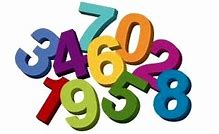 Monday activityPlease practise writing numbers with your child. Write the numbers big with a yellow colouring pencil and then place an arrow showing them where you want them to start from. Repeat each number 10 times. Here is an example what I mean… 1 1 1 1 1 1 1 1 1 1 2 2 2 2 2 2 2 2 2 23 3 3 3 3 3 3 3 3 34 4 4 4 4 4 4 4 4 4Practise writing up to number 10 Count and match with correct number Tuesday activity 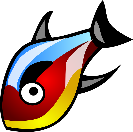 1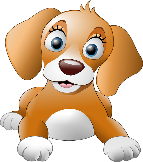 23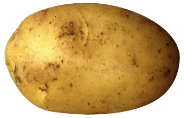 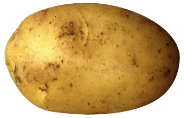 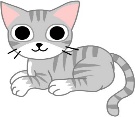 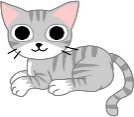 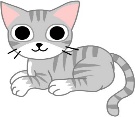 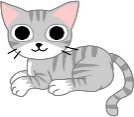 4	5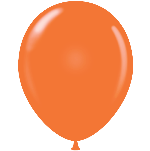 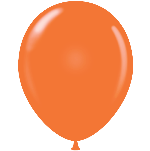 6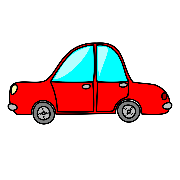 7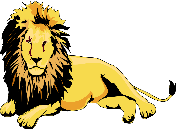 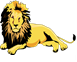 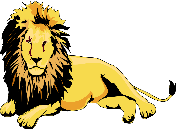 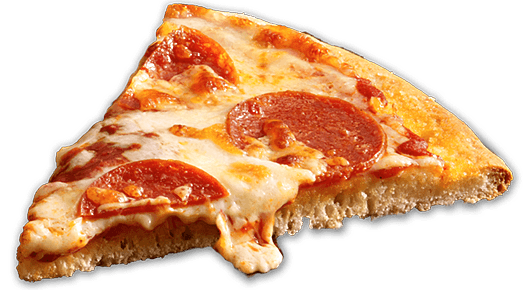 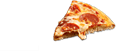 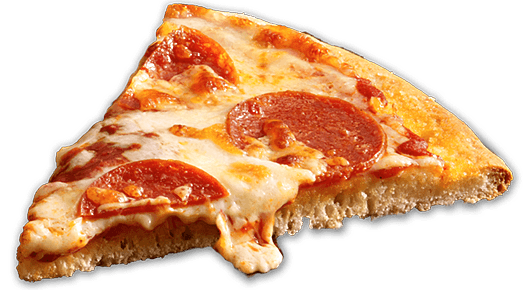 8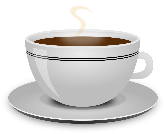 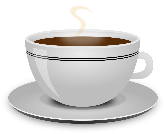 9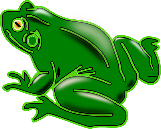 10Wednesday activity 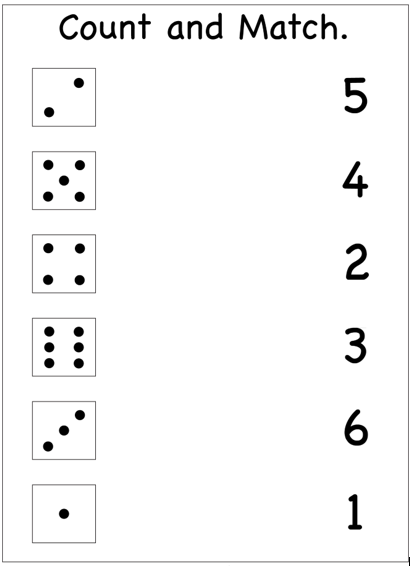 Thursday activity         Have a look in the kitchen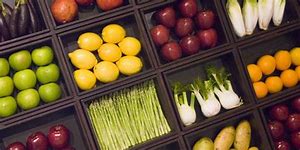 And see if you have any of the items below:Banana 							Milk 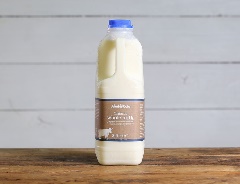 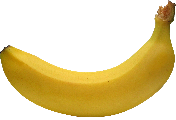 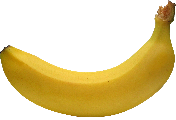 How many did you find?					How many did you find?Crisp packet 							Butter 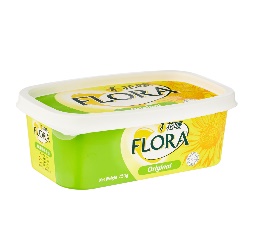 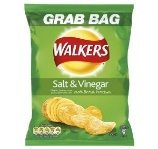 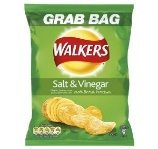 How many did you find?			                                                                     How many did you find?Oranges 						     Drink bottle  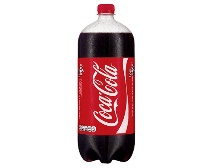 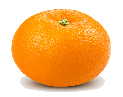 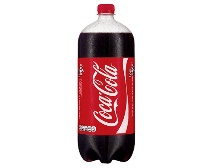 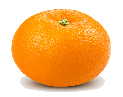 How many did you find?	                         How many did you find?	Have a look around your houseFriday activity 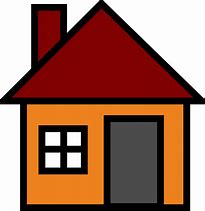 How many pillows do you have?How many pans do you have?Have many cups do you have?Have many bowls do you have?Have many telephones do you have? Have many computers do you have? Have many mobile phones do you have? How many cookers do you have? 